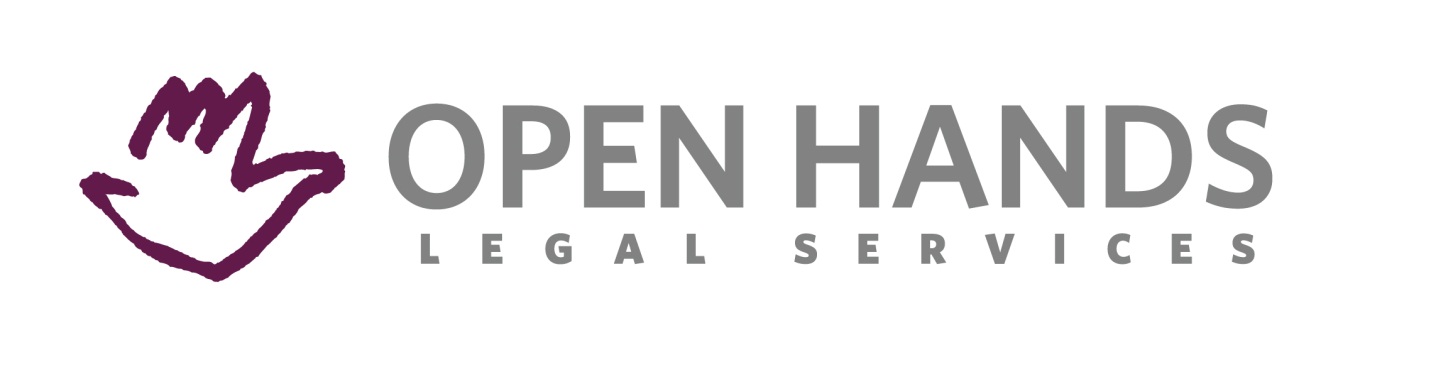 Policy Statement on Affirmation of FaithOpen Hands Legal Services, Inc. (“Open Hands”) is an organization whose mission is rooted inour Christian faith. As such, all of the Board members and staff of Open Hands are professingChristians who believe that it is our pleasure and privilege to share our faith with others.While we may belong to different Christian denominations and may be members of differentcongregations, as an expression of our faith we all can and do affirm The Apostles’ Creed, which says:I believe in God, the Father Almighty,maker of heaven and earth;and in Jesus Christ, His only Son, our Lord,Who was conceived by the Holy Spirit,born of the virgin Mary,suffered under Pontius Pilate,was crucified, died, and was buried.He descended into hell.The third day He rose again from the dead.He ascended into heaven,and is seated on the right hand of God the Father almighty.From there He will come to judge the living and the dead.I believe in the Holy Spirit, the holy catholic1 church,the communion of saints,the forgiveness of sins,the resurrection of the body,and the life everlasting.Amen.We request that our volunteers make the same affirmation.